 АДМИНИСТРАЦИЯ 
ЛЕНИНСКОГО МУНИЦИПАЛЬНОГО РАЙОНА
ВОЛГОГРАДСКОЙ ОБЛАСТИ________________________________________________________________ПОСТАНОВЛЕНИЕ (проект)От             №  О внесении изменений в постановление администрации Ленинского муниципального района Волгоградской области от 26.10.2017 № 527 «Об утверждении муниципальной программы «Организация отдыха и оздоровления отдельных категорий детей в каникулярное время, проживающих на территории Ленинского муниципального района» Руководствуясь статьей 20 Устава Ленинского муниципального района Волгоградской области,ПОСТАНОВЛЯЮ:Внести изменения в муниципальную программу Ленинского муниципального района Волгоградской области «Организация отдыха и оздоровления отдельных категорий детей каникулярное время, проживающих на территории Ленинского муниципального района», утвержденной постановлением администрации Ленинского муниципального района от 26.10.2017 № 527 «Об утверждении муниципальной программы «Организация отдыха и оздоровления отдельных категорий детей в каникулярное время, проживающих на территории Ленинского муниципального района»(в редакции постановлений от 26.10.2017 №527, от 28.09.2018 № 576, от 15.01.2019 № 9) следующего содержания:Наименование постановления «Об утверждении муниципальной программы «Организация отдыха и оздоровления отдельных категорий детей в каникулярное время, проживающих на территории Ленинского муниципального района»изложить в следующей редакции: «Об утверждении муниципальной программы «Организация отдыха и оздоровления детей, проживающих на территории Ленинского муниципального района.»;Наименование программы «Организация отдыха и оздоровления отдельных категорий детей каникулярное время, проживающих на территории Ленинского муниципального района» изложить в следующей редакции: «Организация отдыха и оздоровления детей, проживающих на территории Ленинского муниципального района.»;В паспорте Программы позицию «Соисполнители программы (подпрограммы)» изложить в следующей редакции: Администрация городского поселения г. ЛенинскАдминистрация Бахтияровского сельского поселенияАдминистрация Заплавненского сельского поселенияАдминистрация Ильичевского сельского поселенияАдминистрация Каршевитского сельского поселенияАдминистрация Колобовского сельского поселенияАдминистрация Коммунаровского сельского поселенияАдминистрация Маляевского сельского поселенияАдминистрация Маякского сельского поселенияАдминистрация Покровского сельского поселенияАдминистрация Рассветинского сельского поселенияАдминистрация Степновского сельского поселенияАдминистрация Царевского сельского поселения.»;В паспорте Программы позицию «Подпрограммы программы» изложить в следующей редакции: «I подпрограмма: «Формирование базы данных об участниках Программы по организации отдыха и оздоровления детей»; II подпрограмма: «Участие в финансовом обеспечении по организации отдыха и оздоровления детей.»;В паспорте Программы позицию «Цели программы (подпрограммы)» изложить в следующей редакции: «Реализация комплекса мероприятий, способствующих получению детьми качественных и социально-значимых услуг по оздоровлению и активному отдыху.»;В паспорте Программы позицию: «Задачи программы (подпрограммы)» изложить в следующей редакции: « - организация отдыха и оздоровления детей с полной оплатой стоимости путевок за счет средств областного и районного бюджетов; - социальная поддержка многодетных и неполных семей; семьям, у которых один из родителей, проходивший военную службу, службу в органах внутренних дел, системе Министерства Российской Федерации по делам гражданской обороны, чрезвычайным ситуациям и ликвидации последствий стихийных бедствий, погиб (пропал без вести) или стал инвалидом при исполнении служебных обязанностей; семьям ветеранов боевых действий; предоставления путевок детям-сиротам и детям, оставшимся без попечения родителей, детям-инвалидам, безнадзорным детям;- формирование у детей здорового образа жизни;- увеличение числа детей, охваченных различными формами организованного досуга и отдыха.»;В паспорте Программы позицию: «Сроки и этапы реализации программы (подпрограммы)»изложить в следующей редакции: «Срок реализации программы 2018-2023 годы. Программа реализуется в два этапа: 2018 – 2021 годы – I этап; 2022 – 2023 годы – II этап.»;В паспорте Программы позицию: «Объемы и источники финансирования» изложить в следующей редакции: «Общий объем финансирования Программы составит 1973,60   тысяч рублей, в том числе средства бюджета Ленинского муниципального района всего по годам –1973,60 тысяч рублей:200,66 тысяч рублей – 2018 год;299,67 тысяч рублей – 2019 год;345,62 тысяч рублей – 2020 год;359,44 тысяч рублей – 2021 год;373,82 тысяч рублей – 2022 год;394,39 тысяч рублей – 2023 год.»;В паспорте Программы позицию: «Ожидаемые результаты реализации программы (подпрограммы)» изложить в следующей редакции: «Успешное выполнение мероприятий программы позволит оздоровить за счет средств областного и местного бюджетов 877 ребенка.»;Раздел 1 «Общая характеристика сферы реализации муниципальной программы» изложить в следующей редакции: «Раздел 1. Общая характеристика сферы реализации муниципальной программы. Отдых и оздоровление детей является ключевым звеном в воспитании физически и нравственно здорового поколения. Организованный и интересный досуг — это противовес пагубному влиянию улицы, опыт самостоятельного и ответственного поведения, приключения и новые знакомства. Муниципальная программа «Организация отдыха и оздоровления детей, проживающих на территории Ленинского муниципального района» разработана в соответствии законом Волгоградской области от 16.02.2018 г. № 16-ОД «Об организации отдыха и оздоровлении детей в Волгоградской области». В соответствии с Федеральным законом от 06.10.2003 № 131-ФЗ "Об общих принципах организации местного самоуправления в Российской Федерации" организация отдыха детей относится к полномочиям муниципального района.Программа предполагает социальную поддержку многодетным и неполным семьям; семьям, у которых один из родителей, проходивший военную службу, службу в органах внутренних дел, системе Министерства Российской Федерации по делам гражданской обороны, чрезвычайным ситуациям и ликвидации последствий стихийных бедствий, погиб (пропал без вести) или стал инвалидом при исполнении служебных обязанностей; семьям ветеранов боевых действий; предоставления путевок детям-сиротам и детям, оставшимся без попечения родителей, детям-инвалидам, безнадзорным детям.В 2018 году за счет средств областного бюджета путевки получили 44 ребенка в организации отдыха Волгоградской области за счет средств областного бюджета, а 11 детей получили путевки за счет средств бюджета Ленинского муниципального района, а именно было выделено 200,66 тысяч рублей. За 6 месяцев 2019 года за счет средств областного бюджета путевки получили 89 детей в организации отдыха Волгоградской области, а 18 детей получили путевки за счет средств бюджета Ленинского муниципального района, а именно было выделено 299,67 тысяч рублей.»;Раздел 2 «Цели, задачи, сроки и этапы реализации муниципальной программы» изложить в следующей редакции: «Раздел 2. Цели, задачи, сроки и этапы реализации муниципальной программы. Основной целью Программы является реализация комплекса мероприятий, способствующих получению детьми качественных и социально-значимых услуг по оздоровлению и активному отдыху.Основными задачами Программы являются:- организация отдыха и оздоровления детей с полной оплатой стоимости путевок за счет средств областного и районного бюджетов;- социальная поддержка многодетных и неполных семей; семьям, у которых один из родителей, проходивший военную службу, службу в органах внутренних дел, системе Министерства Российской Федерации по делам гражданской обороны, чрезвычайным ситуациям и ликвидации последствий стихийных бедствий, погиб (пропал без вести) или стал инвалидом при исполнении служебных обязанностей; семьям ветеранов боевых действий; предоставления путевок детям-сиротам и детям, оставшимся без попечения родителей, детям-инвалидам, безнадзорным детям;- формирование у детей здорового образа жизни;- увеличение числа детей, охваченных различными формами организованного досуга и отдыха.Условиями прекращения реализации Программы являются досрочное достижение целей и задач Программы, а также изменение механизмов реализации закона Волгоградской области от 16.02.2018 № 16-ОД «Об организации отдыха и оздоровлении детей в Волгоградской области». Срок реализации программы 2018-2023 года. Программа реализуется в два этапа: 2018 – 2021 годы – I этап; 2022 – 2023 годы – II этап.»;1.12. Абзац 8 раздела 3 «Целевые показатели муниципальной программы, ожидаемые конечные результаты реализации муниципальной программы» изложить в следующей редакции: «Успешное выполнение мероприятий программы позволит оздоровить за счет средств областного и местного бюджетов 877 ребенка.»;1.13.Раздел 4 «Обобщенная характеристика основных мероприятий муниципальной программы (подпрограммы)» изложить в следующей редакции: «Раздел 4.Обобщенная характеристика основных мероприятий муниципальной программы (подпрограммы). Программа состоит из двух подпрограмм:	I подпрограмма: «Формирование базы данных об участниках Программы по организации отдыха и оздоровления детей»; II подпрограмма:«Участие в финансовом обеспечении по организации отдыха и оздоровления детей».Реализация мероприятий I подпрограммы осуществляется путем:- информирования заинтересованных лиц (родителей, законных представителей детей в возрасте от 3 лет до 18 лет включительно на дату заезда в организации отдыха и оздоровления детей) о порядке предоставления документов для включения в список лиц, имеющих право на получение путевок с полной оплатой стоимости за счет средств областного и местного бюджета;- сбор заявлений с 1 декабря предыдущего года до 15 апреля планируемого года на получение путевки в организации отдыха и оздоровления детей на планируемый год и формирование базы данных об участниках Программы по Ленинскому муниципальному району на текущий год.Реализация мероприятий II подпрограммы осуществляется путем:- заключения Соглашения с Комитетом образования, науки и молодежной политики Волгоградской области о предоставлении субсидии из бюджета Волгоградской области на софинансирование расходных обязательств Муниципального образования по организации отдыха и оздоровления детей;- размещения муниципального заказа на приобретение путевок в организации отдыха и оздоровление детей со сроком пребывания не менее 21 дня;- выдачи участникам Программы в установленном порядке путевок с полной оплатой стоимости за счет средств областного и местного бюджета.	Перечень мероприятий муниципальной программы указан в форме 2 (прилагается).»;1.14.Раздел 5 «Обоснование объема финансовых ресурсов, необходимых для реализации муниципальной программы» изложить в следующей редакции: «Раздел 5. Обоснование объема финансовых ресурсов, необходимых для реализации муниципальной программы. Разработка Программы осуществляется в целях реализации исполнения Федерального закона от 06.10.2003 № 131-ФЗ "Об общих принципах организации местного самоуправления в Российской Федерации" и закона Волгоградской области от 16.02.2018 № 16-ОД «Об организации отдыха и оздоровлении детей в Волгоградской области». Данное обоснование определяет целесообразность выделения средств из бюджета Ленинского муниципального района, направленных на реализацию комплекса мероприятий, способствующих получению детьми, проживающих на территории Ленинского муниципального района Волгоградской области качественных и социально-значимых услуг по оздоровлению и активному отдыху. Общий объем финансирования Программы составит в 2018-2023 годах 1973,60 тысяч рублей, из них:Ресурсное обеспечение муниципальной программы указано в форме 3 (прилагается).»;1.15. Раздел 6 «Механизмы реализации муниципальной программы» изложить в следующей редакции: «Раздел 6. Механизмы реализации муниципальной программы. Механизм реализации Программы предполагает предоставление участникам Программы в установленном порядке путевок с полной оплатой стоимости за счет средств областного и местного бюджетов в организации отдыха и оздоровления детей. Участником Программы могут быть дети возрастом от 3 лет до 18 лет на дату заезда, относящиеся к следующим категориям:- дети, на которых предоставляется ежемесячное пособие на ребенка из семей с тремя и более несовершеннолетними детьми, а также дети, на которых предоставляется ежемесячное пособие на ребенка одинокого родителя предусмотренные статьей 13 Социального кодекса Волгоградской области;- дети, у которых один из родителей, проходивший военную службу, службу в органах внутренних дел, системе Министерства Российской Федерации по делам гражданской обороны, чрезвычайным ситуациям и ликвидации последствий стихийных бедствий, погиб (пропал без вести) или стал инвалидом при исполнении служебных обязанностей;- дети из семей ветеранов боевых действий;- дети-сироты и дети, оставшиеся без попечения родителей;- дети-инвалиды; - безнадзорные дети.А также участником программы могут быть все граждане, проживающие на территории Ленинского муниципального района, желающие получить компенсацию части стоимости приобретенных путевок в детские оздоровительные лагеря, расположенные на территории Российской Федерации.	Организационные мероприятия проводятся в соответствии с:- Административным регламентом по предоставлению муниципальной услуги «Оздоровление и отдых детей и подростков в каникулярное время, предоставление путевок в санаторно-оздоровительные лагеря круглогодичного действия», утвержденным постановлением администрации Ленинского муниципального района Волгоградской области года от 15.03.2016 № 123 «Об утверждении административного регламента по предоставлению муниципальной услуги «Предоставление гражданам путевок в муниципальные оздоровительные лагеря в каникулярный период»;- Положением об уполномоченном органе по  организации отдыха отдельных категорий детей Ленинского муниципального района Волгоградской области, утвержденным постановлением  администрации Ленинского муниципального района от 21.03.2013 № 209 «Об определении уполномоченного органа, осуществляющего управление в сфере организации отдыха отдельных категорий детей и их оздоровления и установлении расходных обязательств на организацию и обеспечение отдыха и оздоровления детей Ленинского муниципального района Волгоградской области в каникулярное время»;- соглашением, заключенным с Комитетом образования, науки и молодежной политики Волгоградской области. Реализация программы осуществляется в соответствии Федеральным законом от 5.04.2013 № 44-ФЗ «О контрактной системе в сфере закупок товаров, работ, услуг для обеспечения государственных и муниципальных нужд»;-  постановлением   от 25.09.2018 № 573«Об утверждении Порядка разработки, реализации и оценки эффективности муниципальных программ Ленинского муниципального района Волгоградской области».	Угрозы и риски реализации муниципальной программы:	- недостаточное финансирование программы из бюджета Ленинского муниципального района;	- отказ родителей от предоставляемой бесплатной путевки в организации отдыха и оздоровления детей за несколько, а порой за 1 день до даты отъезда;- недостаточная работа специалистов администраций сельских поселений по информированию заинтересованных лиц (родителей, законных представителей детей) о возможности получения бесплатной путевки в организации отдыха и оздоровления детей;- отсутствие заявок со стороны лагерей для проведения аукциона по закупке путевок.»;1.16. Раздел 7 «Перечень имущества, создаваемого (приобретаемого) в ходе реализациимуниципальной программы. Сведения о правах на имущество, создаваемое (приобретаемое) в ходе реализациимуниципальной программы» изложить в следующей редакции: «Раздел 7. Перечень имущества, создаваемого (приобретаемого) в ходе реализации муниципальной программы. Сведения о правах на имущество, создаваемое (приобретаемое) в ходе реализации муниципальной программы. В рамках реализации муниципальной программы «Организация отдыха и оздоровления детей, проживающих на территории Ленинского муниципального района» будут оказаны услуги по оплате путевок для детей возрастом от 3 лет до 18 лет включительно, относящиеся к следующим категориям:- дети, на которых предоставляется ежемесячное пособие на ребенка из семей с тремя и более несовершеннолетними детьми, а также дети, на которых предоставляется ежемесячное пособие на ребенка одинокого родителя предусмотренные статьей 13 Социального кодекса Волгоградской области;- дети, у которых один из родителей, проходивший военную службу, службу в органах внутренних дел, системе Министерства Российской Федерации по делам гражданской обороны, чрезвычайным ситуациям и ликвидации последствий стихийных бедствий, погиб (пропал без вести) или стал инвалидом при исполнении служебных обязанностей;- дети из семей ветеранов боевых действий;- дети-сироты и дети, оставшиеся без попечения родителей;- дети-инвалиды; - безнадзорные дети.в количестве:2018 год – 77 человек; 2019 год – 150 человек;2020 год – 155 человек; 2021 год – 160 человек; 2022 год – 165 человек; 2023 год – 170 человек.»;1.16. Формы 1,2,3 к муниципальной программе «Организация отдыха и оздоровления детей, проживающих на территории Ленинского муниципального района», утвержденной вышеуказанным постановлением, изложить согласно приложениям (программа прилагается). Постановление вступает в силу с момента официального обнародования.Глава Ленинского муниципального района                      		   А.В. Денисов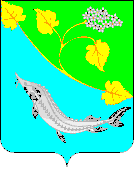 ГодСредства областного бюджета, тыс. рублейСредства бюджета Ленинского муниципального района, тыс. рублейВсего по годам20180,00200,66200,6620190,00299,67299,6720200,00345,62345,6220210,00359,44359,4420220,00373,82373,8220230,00394,39394,39ИТОГО:0,001973,601973,60